             РЕПУБЛИКА СРБИЈАМИНИСТАРСТВО ФИНАНСИЈА         ПОРЕСКА УПРАВАСектор за материјалне ресурсеБрој: 000-404-01-04998/2019-0000   Датум: 16.12.2019. године                   БеоградНа основу члана 109. став 4. Закона о јавним набавкама („Сл.гласник РС“, бр. 124/12, 14/15 и 68/15) и Решења Владе Републике Србије о постављењу на положај помоћника директора Пореске управе, 24 број: 119-9546/2018 од 11.10.2018. године и Решења о преносу овлашћења, број: 000-119-00-05232/2019-0000 од 01.07.2019. године, помоћник директора Пореске управе, Сектора за материјалне ресурсе доноси:О Б А В Е Ш Т Е Њ Е o обустави поступка јавне набавке        ЈН 46А/2019 Назив, адреса и интернет страница наручиоца: Министарство финансија, Пореска управа, Сектор за материјалне ресурсе, Саве Машковића 3-5, Београд., www.purs.gov.rsВрста наручиоца: Орган државне управе.Опис предмета набавке, назив и ознака из општег речника набавке: Јавна набавка добара –  телефонске централе са припадајућом опремом за потребе организационих јединица Пореске управе, у складу са чланом 32. Закона о јавним набавкама. Назив и ознака из општег речника набавке: 32551200 - телефонске централе.Процењена вредност јавне набавке: 375.000,00 динара без ПДВ-а.Број примљених понуда и подаци о понуђачима: Примљена је једна понуда  понуђача „Валдинг “ д.о.о., Земун, Слободана Ђурића  бр. 13, која је неприхватљива  јер прелази износ процењене вредности.Разлог за обуставу поступка: Поступак се обуставља у складу са чл. 109 став 1. Закона о јавним набавкама (,,Службени гласник РС“, број 124/12, 14/15 и 68/15), јер нису испуњени услови за доделу уговора – није примљена ниједна прихватљива понуда.Када ће поступак поново бити спроведен: Поступак ће поново бити спроведен када се за то стекну законски услови.                                                                                                ПОМОЋНИК ДИРЕКТОРА                                                                                                                      __________________                                                                                                           Видоје Јевремовић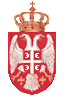 